Publicado en Barcelona 31 de Mayo del 2018 el 31/05/2018 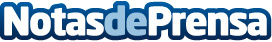 AleaSoft: "El mercado eléctrico español cierra el mes de mayo más caro de la última década"El mercado español MIBEL ha cerrado el mes de mayo con el precio promedio más caro para un mayo desde 2008. AleaSoft considera que entre las causas principales de estos altos precios están los precios de los combustibles y derechos de emisiones de CO2 caros, combinados con un final de mes con poca producción eólica y tres centrales nucleares paradasDatos de contacto:Alejandro DelgadoNota de prensa publicada en: https://www.notasdeprensa.es/aleasoft-el-mercado-electrico-espanol-cierra Categorias: Internacional Nacional Sector Energético http://www.notasdeprensa.es